Edgefield Co., SC Wills Index 1787-1957: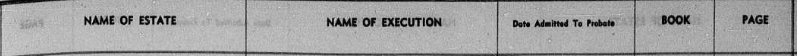 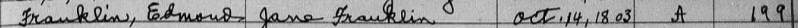 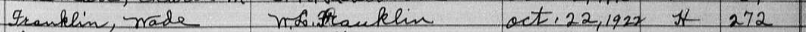 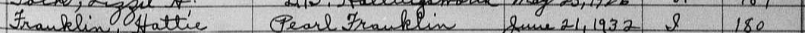 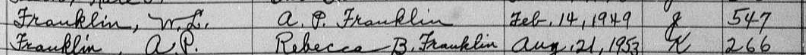 Edgefield County, SC Loose Papers Index 1785-1957: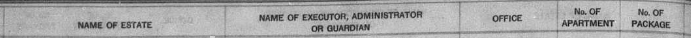 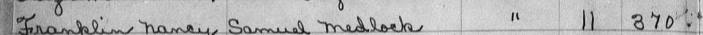 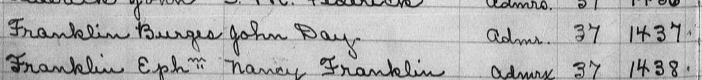 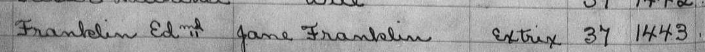 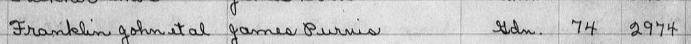 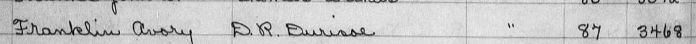 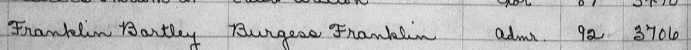 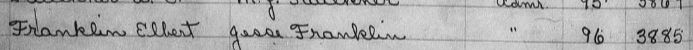 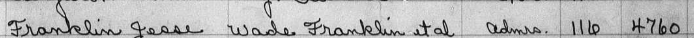 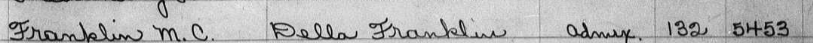 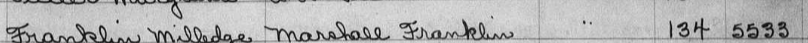 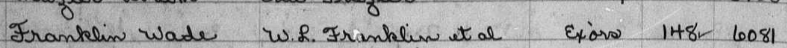 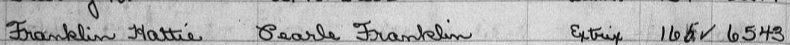 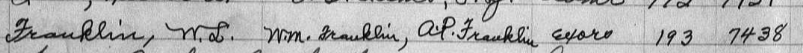 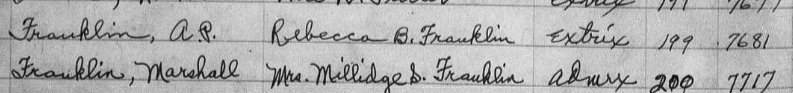 